Информация об организации                                                                                     уличного освещения на территории с.Усть-Бюр в 2020годуНа территории Усть-Бюрского сельсовета на протяжении нескольких лет ведется работа по обеспечению рационального использования топливно-энергетических ресурсов за счет реализации энергосберегающих мероприятий и повышения энергетической эффективности уличного освещения.В данном направлении работают две муниципальные программы:- МП «Энергосбережение на территории Усть-Бюрского сельсовета», где предусмотрены мероприятия, направленные на энергосбережение и повышение энергоэффективности;- МП «Благоустройство территории Усть-Бюрского сельсовета», где предусмотрены мероприятия по организации уличного освещения (оплата электроэнергии за уличное освещение).В настоящее время на территории Усть-Бюрского сельсовета освещено 23 улицы, установлено 9 ШУНО (шкаф учета наружного освещения), оснащенных прибором учета и реле времени (таймер):№ 1 - ул. Лесная, ул. Терешковой, ул. Титова;№ 2 - ул. Гагарина, ул. Баумана;№ 3 - ул. Станционная, ул. Школьная, ул. Степная, ул. Трактовая, ул. Матросова, ул. Петухова, ул. 70 лет Победы, пер. Трактовый; № 4 - ул. Аэродромная, ул. Лесхозная;№ 5 - ул. Набережная, мост; № 6 - ул. Кирпичная, ул. Нагорная;№ 7 - ул. Кирова, ул. Заречная.№ 8 – ул. Ленина№ 9 – ул. 4-я Ферма       На содержание уличного освещения за текущий период 2020 года израсходовано 728,9 тыс. руб., в том числе: - оплата за электроэнергию 314,4 тыс. руб.;- обслуживание уличного освещения 131,4 тыс. руб. (замена ламп, перевод таймеров времени, снятие показаний приборов учета);- приобретение расходных материалов136,4 тыс. руб.- монтаж воздушных линий уличного освещения по ул. Ленина, Пушкина -146,2 тыс. руб. (установлено 14 фонарей).- тех. присоединение к детской площадке по ул. Титова – 0,5 тыс. руб.Информация по расходованию электроэнергии по уличному освещениюПодготовили:   Азевич Е.В., специалист администрации                                                 Терская З.О., главный бухгалтерПринято на сессии                                                                                                                                                                                                                                                                                   Совета депутатов  от  24.12.2020г.                                           Р Е Ш Е Н И Е    от 24 декабря 2020г.                               село  Усть-Бюр                             № 28Об организации уличного освещения                                                                                     на территории Усть-Бюрского сельсовета в 2020 году         Заслушав и обсудив информацию об организации уличного освещения на территории Усть-Бюрского сельсовет в 2020 году, представленную администрацией Усть-Бюрского сельсовета, в соответствии с Уставом муниципального образования Усть-Бюрский сельсовет, Совет депутатов Усть-Бюрского сельсоветаРЕШИЛ:Информацию об организации уличного освещения на территории Усть-Бюрского сельсовет в 2020 году принять к сведению. Рекомендовать администрации Усть-Бюрского сельсовета предусмотреть в бюджете на 2021 год выделение финансовых средств:-  на обустройство уличного освещения на следующих участках: верх ул. Школьная (100м), район моста (ул. Ленина), район мостика (ул. Кирпичная);-  на  постановку на кадастровый учет электролинии по ул. 4-ая Ферма.  3.   Совету депутатов Усть-Бюрского сельсовета (Катышев С.И.) обратиться с ходатайством в ООО «Электросервис»  по вопросу освещения детской игровой площадки по ул. Титова.                                                                                                                           4. Контроль за исполнением данного решения возложить на комиссию по  финансам, бюджету и налогам (председатель Голубничая Н.Б.).                                                                      5. Решение вступает в силу со дня его принятия.Глава Усть-Бюрского сельсовета                                                                                                     Усть-Абаканского района Республики Хакасия:                             /Е.А. Харитонова/№п/пНаименование улицПротяженностьуличного освещения(км)Количествоустановленных ламп (шт.)Количествоне рабочих ламп (шт.)1Школьная0,8712Станционная0,8613Баумана1714Гагарина17-5Титова0,9736Терешковой11117Лесная11018Лесхозная0,8719Аэродромная0,54110Ленина214111Кирова221112Заречная1,59-13Кирпичная19-14Нагорная0,71-15Набережная1,25116Степная0,48-17Трактовая3,28-18Матросова0,55119Петухова0,36-2070 лет Победы0,255-21Пер. Трактовый0,152-224-я Ферма0,44-23Пушкина0,65-ИтогоИтого21,016814Месяц2017г.2017г.2018г.2018г.2019г.2019г.2020г.2020г.МесяцкВтсуммакВтсуммакВтсуммакВтсуммаЯнварь675036233,34653034936,98727742021,011198270981,49Февраль394822164,13445125237,78479924603,09560732721,25Март301121642,63252413685,38402723888,26433324656,08Апрель3471839,34268815391,35350520357,85347319235,16Май--268814095,46306817110,45236713088,27Июнь--13677219,0519359584,70184110440,02Июль--17699040,5317549598,62204611446,05Август--18479295,40234011887,68230913121,93Сентябрь295717019,23259514318,72256813507,41534331057,57Октябрь241613354,68354622854,06397825064,80883350345,78Ноябрь384721134,00380020345,25декабрь498926442,80Итого19429112253,3538841213651,5139051217969,1248134277093,6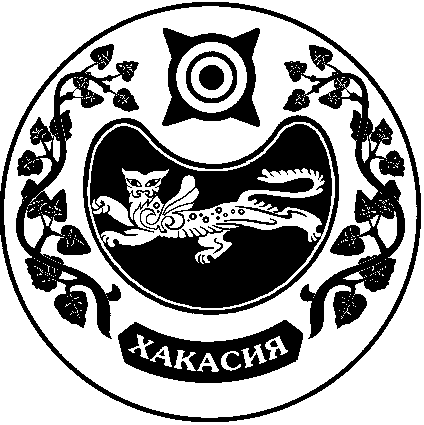 СОВЕТ ДЕПУТАТОВ    УСТЬ-БЮРСКОГО  СЕЛЬСОВЕТА